【取材写真】オフィスサポート部にて、サポートスタッフがA職をサポートしている様子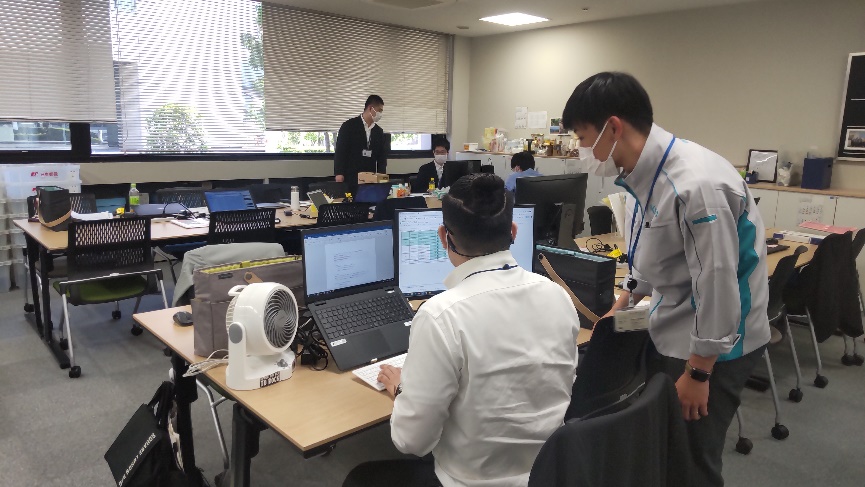 グループの名刺の印刷業務を担当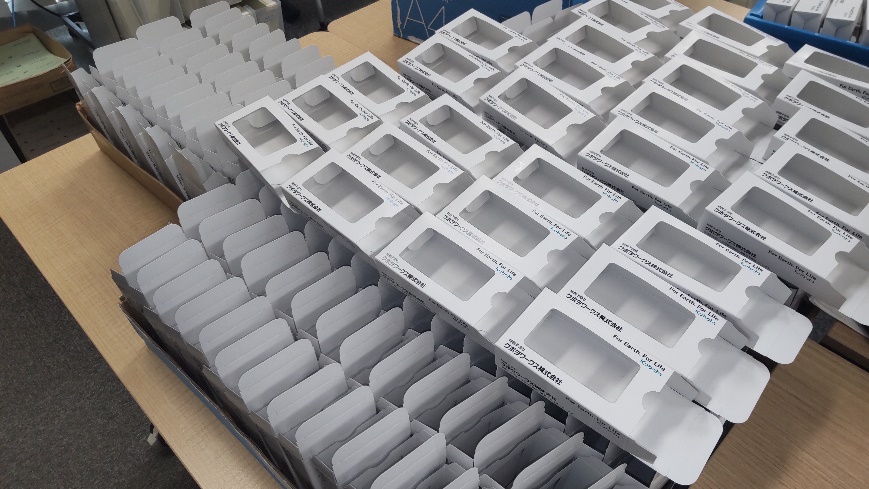 